                                                                                                                PRILOGA 1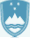  REPUBLIKA   SLOVENIJA                                                                                       ДОДАТОК 1 Ministrstvo za notranje zadeve   Міністерство внутрішніх справŠifra/Шифр:Datum/Дата:VLOGA ZA ZAČASNO ZAŠČITOЗАЯВА  ПРО  НАДАННЯ  ТИМЧАСОВОГО  ЗАХИСТУ1. Priimek/Прізвище: ___________________________             - - - - - - - - - - - - - - - -       (prostor za fotografijo)2. Dekliški priimek: _____________________________            (місце для фотокартки,                                                  Дівоче прізвище                                                                                                                                                    3. Ime/Ім’я:               ____________________________             розміром 35мм х 45мм)                    4. Datum, kraj in država rojstva:    Дата, місце і країна народження: ______________ ____________________________________________ 5. Državljanstvo/Громадянство: ___________________               - - - - - - - - - - - - - - - -                                                                                                       (prostor za prstni odtis       6. Spol/Стать:             ___________________________                 (місце для відбитків                                                                                                                                                                                                                                                               пальців)7. Priimek,ime,datum in kraj rojstva,državljanstvo zakonitega zastopnika:                                                                                                           Прізвище, ім’я, дата і місце народження, громадянство законного пред-    ставника: _______________________________________________________________     _________________________________________________________________________8. Priimek, ime, datum in kraj rojstva, državljanstvo skrbnika:    Прізвище, ім’я, дата і місце народження, громадянство цивільного опі-    куна:________________________________________________________________________9. Zakonski stan/Сімейний стан: ______________________________________________10. Naslov zadnjega stalnega / začasnega prebivališča:      Адреса останнього постійного / тимчасового місця проживання:________________________________________________________________________11. Narodnost/Народність: __________________________________________________12.Veroizpoved/Віросповідання: _____________________________________________13. Datum odhoda iz matične države/Дата відходу із Батьківщини: __________________14. Datum in kraj prihoda v Republiko Slovenijo:      Дата та місце прибуття до Республіки Словенії: _____________________________15. Dokumenti za ugotavljanje identitete/Документи для встановлення особи (ідентифікація)a) vrsta dokumenta/тип документу____________________ številka/ номер____________izdan pri/ким виданий  _________________________ dne/дата_____________________veljaven do/дійсний до_________________________            b) vrsta dokumenta/тип документу____________________ številka/ номер____________izdan pri/ким виданий  _________________________ dne/дата_____________________veljaven do/дійсний до_________________________c) vrsta dokumenta/тип документу____________________ številka/ номер____________izdan pri/ким виданий  _________________________ dne/дата_____________________veljaven do/дійсний до_________________________16. Izobrazba (vrsta in smer izobrazbe, leto pridobitve izobrazbe):      Освіта (вид і напрямок освіти, рік закінчення навчання):__________________________________________________________________________________________________________________________________________________     _________________________________________________________________________17. Poklic/ Професія__________________________________________________________________________________________________________________________________________________     _________________________________________________________________________18. Podatki o družinskih članih,ki spremljajo prosilca za začasno zaščito:      Дані про членів сім’ї, які супроводжують заявника про надання тим-       часового захисту:priimek, ime                                          datum rojstva                       sorodstveno razmerjeпрізвище та ім’я                               дата народження                      родинний зв’язок__________________________________________________________________________________________________________________________________________________     ___________________________________________________________________________________________________________________________________________________________________________________________________________________________     ___________________________________________________________________________________________________________________________________________________________________________________________________________________________     __________________________________________________________________________________________________________________________________________________19. Podatki o družinskih članih prosilca za začasno zaščito,ki že prebivajo v Republiki Sloveniji:Дані про членів сім’ї заявника про надання тимчасового захисту,які вже перебувають в Республіці Словенії:priimek, ime                       sorodstveno razmerje                    naslov stalnega/začasnega                                                                                                                 prebivališčaпрізвище                          родинний зв’язок                          адреса постійного / тимча та ім’я                                                                                           сового проживання__________________________________________________________________________________________________________________________________________________     ___________________________________________________________________________________________________________________________________________________________________________________________________________________________     ___________________________________________________________________________________________________________________________________________________________________________________________________________________________     20. Zdravstveno stanje (posebne potrebe ipd.)/ Стан здоров’я  (особливі потреби і т.п.):__________________________________________________________________________________________________________________________________________________     ___________________________________________________________________________________________________________________________________________________________________________________________________________________________     21. Izjava prosilca za začasno zaščito/Звернення заявника про надання тимчасового захисту:               __________________________________________________________________________________________________________________________________________________     ___________________________________________________________________________________________________________________________________________________________________________________________________________________________     ___________________________________________________________________________________________________________________________________________________________________________________________________________________________     22. Druge ugotovitve uradne osebe/Висновки та оцінки посадової особи:             __________________________________________________________________________________________________________________________________________________     ___________________________________________________________________________________________________________________________________________________________________________________________________________________________     ___________________________________________________________________________________________________________________________________________________________________________________________________________________________     Podpis prosilca za začasno zaščito:Підпис заявника про надання тимчасового захисту: _____________________________              Osebno ime in podpis uradne osebe:Особисте прізвище, ім’я та підпис посадової особи: _____________________________Osebno ime in podpis prevajalca:Особисте прізвище, ім’я та підпис перекладача: _________________________________                             - - - - - - - - - - - - - - - - - - - - - - - - - - - - - - - - - - - - -Podatki iz 11., 12., 16., 17. in 20. točke te vloge se lahko zbirajo in obdelujejo le na podlagi pisne privolitve prosilca za začasno zaščito.Дані з пунктів 11., 12., 16., 17. і 20. поданого зразка можуть збиратися і оброблятися лише на основі письмової згоди заявника про надання тимчасового захисту.